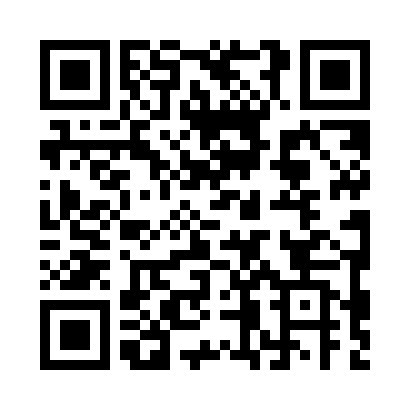 Prayer times for Barenthal, GermanyWed 1 May 2024 - Fri 31 May 2024High Latitude Method: Angle Based RulePrayer Calculation Method: Muslim World LeagueAsar Calculation Method: ShafiPrayer times provided by https://www.salahtimes.comDateDayFajrSunriseDhuhrAsrMaghribIsha1Wed3:566:051:215:218:3810:392Thu3:536:041:215:218:3910:413Fri3:506:021:215:228:4110:444Sat3:486:011:215:228:4210:465Sun3:455:591:215:238:4410:496Mon3:425:571:215:238:4510:517Tue3:395:561:215:248:4610:538Wed3:375:541:215:258:4810:569Thu3:345:531:215:258:4910:5810Fri3:315:521:215:268:5111:0111Sat3:295:501:215:268:5211:0312Sun3:265:491:215:278:5311:0513Mon3:235:471:215:278:5411:0814Tue3:215:461:215:288:5611:1015Wed3:185:451:215:288:5711:1316Thu3:155:441:215:288:5811:1517Fri3:135:421:215:299:0011:1818Sat3:105:411:215:299:0111:2019Sun3:075:401:215:309:0211:2320Mon3:055:391:215:309:0311:2521Tue3:045:381:215:319:0511:2822Wed3:035:371:215:319:0611:3023Thu3:035:361:215:329:0711:3124Fri3:035:351:215:329:0811:3225Sat3:025:341:215:339:0911:3226Sun3:025:331:215:339:1011:3327Mon3:025:321:225:339:1111:3328Tue3:025:311:225:349:1211:3429Wed3:015:311:225:349:1311:3430Thu3:015:301:225:359:1411:3531Fri3:015:291:225:359:1511:35